ПРЕСС-РЕЛИЗОдобрен закон об упрощении проведения комплексных кадастровых работСовет Федерации одобрил закон «О внесении изменений в Федеральный закон «О кадастровой деятельности» и Федеральный закон «О государственной регистрации недвижимости» в части приведения положений о комплексных кадастровых работах в соответствие с Градостроительным кодексом Российской Федерации».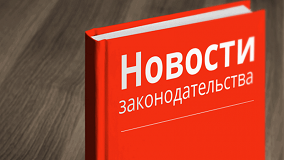 Подготовленные Минэкономразвития России поправки в Федеральный закон «О кадастровой деятельности» исключают требование о подготовке проекта межевания территории во всех случаях выполнения комплексных кадастровых работ. Это существенно сэкономит бюджетные средства. А там, где это оправдано и предусмотрено Градостроительным кодексом, например, на территории, занятой многоквартирными домами, проект межевания будет разрабатываться и дальше.Важным нововведением является возможность в результате комплексных кадастровых работ оформить излишки площадей земельных участков. Проектом также предусмотрены правила устранения ошибок в местоположении границ земельных участков и административных границ силами Росреестра.Результаты комплексных кадастровых работ позволяют местным органам власти повысить эффективность управления территориями, вносить в Единый государственный реестр недвижимости сведения о границах ранее учтенных земельных участков, таким образом сократить количество земельных споров и защитить права собственников.